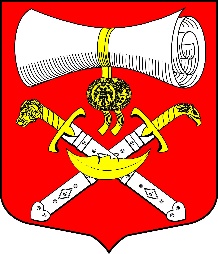 СОВЕТ ДЕПУТАТОВ МУНИЦИПАЛЬНОГО ОБРАЗОВАНИЯХВАЛОВСКОЕ СЕЛЬСКОЕ ПОСЕЛЕНИЕВОЛХОВСКОГО МУНИЦИПАЛЬНОГО РАЙОНАЛЕНИНГРАДСКОЙ ОБЛАСТИТРЕТЬЕГО СОЗЫВАПроект РЕШЕНИЕот   2018 года   №      О внесении изменений в решение Совета депутатов от 10 марта . №9 «Об утверждении положения о порядке осуществления муниципальногоземельного контроля на территории муниципального образования Хваловскоесельское  поселение»В целях приведения в соответствие действующему законодательству, в соответствии с постановлением Правительства Ленинградской области от 01.08.2017 г. № 60 «О порядке осуществления муниципального земельного контроля на территории Ленинградской области»,постановлением Правительства Ленинградской области от 20 ноября 2017 года № 481 «Об утверждении типовых форм документов, применяемых должностными лицами органов местного самоуправления Ленинградской области при осуществлении муниципального земельного контроля на территории Ленинградской области», Совет депутатов муниципального образования  Хваловское    сельское  поселениерешил:1. Внести изменения в решение Совета депутатов от 10 марта 2017 года № 9 «Об утвержденииположения о   порядке   осуществления   муниципальногоземельного контроля на территории  муниципального образования Хваловское сельское поселения»:1.1. Приложение  к решению Совета депутатов от 10 марта 2017 года № 9 изложить в новой редакции согласно приложению к настоящему решению.	2. Решение вступает в силу с момента его официального опубликования в газете «Волховские огни» и подлежит размещению на официальном сайте муниципального образования Хваловское сельское поселение.     3. Контроль за исполнением настоящего решения оставляю за собой. Глава муниципального образования Хваловское сельское поселение                                                 Н.А. АникинУТВЕРЖДЕНО                                                                     решением Совета депутатов                                                                     муниципального образованияХваловское сельское поселение                                                                  №   от  ..2018 года(приложение)ПОЛОЖЕНИЕ
о порядке осуществления муниципального земельного контроля на территории муниципального образования Хваловскоесельское  поселение.1.Общие положения          1.1. Настоящее Положение разработано в соответствии с Конституцией Российской Федерации, Федеральным законом от 06.10.2003 № 131-ФЗ «Об общих принципах организации местного самоуправления в Российской Федерации», статьей 72 Земельного кодекса Российской Федерации, Федеральным законом от 26.12.2008 г. № 294-ФЗ «О защите прав юридических лиц и индивидуальных предпринимателей при осуществлении государственного контроля (надзора) и муниципального контроля», постановлением Правительства Российской Федерации от 26.12.2014 г. № 1515 «Об утверждении правил взаимодействия федеральных органов исполнительной власти, осуществляющих государственный земельный надзор, с органами, осуществляющими муниципальный земельный контроль», постановлением Правительства Российской Федерации от 05.04.2010 г. № 215 «Об утверждении Правил подготовки докладов об осуществлении государственного контроля (надзора), муниципального контроля в соответствующих сферах деятельности и об эффективности такого контроля (надзора) (с изменениями и дополнениями), постановлением Правительства Ленинградской области от 01.08.2017 г. № 60 «О  порядке осуществления муниципального земельного контроля на территории Ленинградской области»,постановлением Правительства Ленинградской области от 20 ноября 2017 года № 481 «Об утверждении типовых форм документов, применяемых должностными лицами органов местного самоуправления Ленинградской области при осуществлении муниципального земельного контроля на территории Ленинградской области», Уставом МО Хваловское сельское поселение, муниципальными правовыми актами МО Хваловское сельское поселение.
Статья 2. Основные цели и задачи муниципального земельного контроля1. Основной целью муниципального земельного контроля является предупреждение, выявление и пресечение на территории муниципального образования Хваловское  сельское  поселение нарушений требований земельного законодательства Российской Федерации и Ленинградской области юридическими лицами, индивидуальными предпринимателями и гражданами, за которые законодательством Российской Федерации, законодательством Ленинградской области предусмотрена административная и иная ответственность.2. Основными задачами муниципального земельного контроля являются обеспечение соблюдения:1) требований законодательства о недопущении самовольного занятия земельного участка или части земельного участка, в том числе использования земельного участка лицом, не имеющим предусмотренных законодательством Российской Федерации прав на указанный земельный участок;2) требований о переоформлении юридическими лицами права постоянного (бессрочного) пользования земельными участками на право аренды земельных участков или приобретении земельных участков в собственность;3) требований законодательства об использовании земельных участков по целевому назначению в соответствии с их принадлежностью к той или иной категории земель и(или) разрешенным использованием;4) требований законодательства, связанных с обязательным использованием в течение установленного срока земельных участков, предназначенных для жилищного или иного строительства, садоводства, огородничества, в указанных целях;5) требований законодательства, связанных с обязанностью по приведению земель в состояние, пригодное для использования по целевому назначению;6) требований о запрете самовольного снятия, перемещения и уничтожения почвы на участках земель сельскохозяйственного назначения, на участках земель для сельскохозяйственного использования, сформированных на территориях населенных пунктов, на участках земель иных категорий, а также порчи земель в результате нарушения правил обращения с пестицидами, агрохимикатами или иными опасными для здоровья людей и окружающей среды веществами и отходами производства и личного потребления;7) требований и обязательных мероприятий по улучшению земель и охране почв от ветровой, водной эрозии и предотвращению других процессов, ухудшающих качественное состояние земель;8) требований, связанных с обязательным использованием земельных участков из земель сельскохозяйственного назначения, расположенных за пределами границ населенных пунктов, оборот которых регламентируется Федеральным законом "Об обороте земель сельскохозяйственного назначения", только по целевому назначению;9) обязанностей по рекультивации земель при осуществлении строительных, мелиоративных, изыскательских и иных работ, в том числе работ, осуществляемых для внутрихозяйственных или собственных надобностей, а также при разработке месторождений полезных ископаемых, включая общераспространенные полезные ископаемые, и после завершения строительства, реконструкции и(или) эксплуатации объектов, не связанных с созданием лесной инфраструктуры, сноса объектов лесной инфраструктуры;10) иных требований земельного законодательства по вопросам использования и охраны земель.Статья 3. Основные принципы осуществления муниципального земельного контроляМуниципальный земельный контроль осуществляется в соответствии с принципами:1) соблюдения прав и законных интересов органов государственной власти Ленинградской области, органов местного самоуправления, юридических лиц, индивидуальных предпринимателей и граждан;2) ответственности органа, осуществляющего муниципальный земельный контроль, его должностных лиц за нарушение законодательства Российской Федерации, законодательства Ленинградской области, нормативных правовых актов органов местного самоуправления при осуществлении муниципального земельного контроля.Статья 4. Органы и объекты муниципального земельного контроля1. Муниципальный земельный контроль осуществляется должностным лицом уполномоченного органа (далее - муниципальный инспектор, должностное лицо) на основании распоряжения органа местного самоуправления по форме согласно приложению 1 к настоящему Порядку (далее - распоряжение уполномоченного органа) в форме плановых и внеплановых проверок соблюдения органами государственной власти, органами местного самоуправления, юридическими лицами, индивидуальными предпринимателями, гражданами требований земельного законодательства (далее также - проверяемые 2. Муниципальный земельный контроль осуществляется:-  в отношении расположенных в границах муниципального образования Хваловское сельское поселение объектов земельных отношений - органом местного самоуправления.Статья 5. Полномочия органов местного самоуправления в сфере осуществления муниципального земельного контроляК полномочиям органов местного самоуправления в сфере осуществления муниципального земельного контроля относятся:1) организация и осуществление муниципального земельного контроля на территории муниципального образования Хваловское  сельское  поселение;2) разработка и принятие нормативных правовых актов в сфере муниципального земельного контроля в соответствии с законодательством Российской Федерации и настоящим областным законом;3) организация и проведение в установленном порядке мониторинга эффективности муниципального земельного контроля, показатели и методика проведения которого утверждаются муниципальными правовыми актами органа местного самоуправления;4) ведение учета информации о не освоении на территории муниципального образования Хваловское  сельское  поселение земельных участков их собственниками, землевладельцами и пользователями в течение трех лет, если иной срок не установлен законодательством Российской Федерации, в порядке, установленном нормативными правовыми актами органа местного самоуправления;5) осуществление иных полномочий, предусмотренных законодательством.Статья 6. Планирование муниципального земельного контроля1. Проверки соблюдения требований земельного законодательства проводятся в соответствии с ежегодными планами проведения проверок, утвержденными руководителем органа муниципального земельного контроля (далее - ежегодный план муниципальных проверок).2. Ежегодные планы муниципальных проверок разрабатываются отдельно в отношении юридических лиц, индивидуальных предпринимателей и в отношении органов государственной власти Ленинградской области, органов местного самоуправления и граждан.3. Основанием для включения в ежегодный план муниципальных проверок проверки в отношении земельных участков, находящихся во владении и(или) пользовании у граждан, органов государственной власти Ленинградской области, органов местного самоуправления, является истечение трех лет со дня:1) возникновения права на земельный участок;2) окончания проведения последней проверки.3.1. Проект ежегодного плана до 1 сентября года, предшествующего году проведения плановых проверок, направляется для рассмотрения в орган прокуратуры по месту нахождения юридических лиц и индивидуальных предпринимателей, в отношении которых планируется проведение плановых проверок.
        Органы прокуратуры рассматривают проекты ежегодных планов муниципальных проверок на предмет законности включения в них объектов муниципального контроля и в срок до 1 октября года, предшествующего году проведения плановых проверок, вносят предложения руководителю уполномоченного о проведении совместных плановых проверок.
       Уполномоченный орган дорабатывает ежегодный план муниципальных проверок с учетом предложений органа прокуратуры, поступивших по результатам рассмотрения указанного проекта и направляют доработанный проект в территориальный орган федерального органа государственного земельного надзора на повторное согласование.
3.2. Ежегодный план проведения плановых проверок органов государственной власти, органов местного самоуправления, граждан составляется по форме согласно приложению 2к настоящему Порядку, утверждается уполномоченным органом до 1 ноября года, предшествующего году проведения плановых проверок, направляется в соответствующий орган прокуратуры и размещается на официальных сайтах уполномоченного органа в сети "Интернет", за исключением сведений, распространение которых ограничено или запрещено в соответствии с законодательством Российской Федерации.
          3.3. Порядок проведения плановых и внеплановых проверок юридических лиц, индивидуальных предпринимателей определяется положениями Федерального закона от 26 декабря 2008 года N 294-ФЗ "О защите прав юридических лиц и индивидуальных предпринимателей при осуществлении государственного контроля (надзора) и муниципального контроля" (далее - Федеральный закон N 294-ФЗ).4. В случае если органы государственной власти Ленинградской области, органы местного самоуправления, юридические лица, индивидуальные предприниматели, граждане являются правообладателями земельных участков, расположенных в нескольких муниципальных образованиях Ленинградской области, включение указанных лиц в ежегодный план муниципальных проверок в рамках одного муниципального образования Ленинградской области не препятствует включению таких лиц в ежегодный план муниципальных проверок другого муниципального образования Ленинградской области.5. В случае если орган государственной власти Ленинградской области, орган местного самоуправления, юридическое лицо, индивидуальный предприниматель, гражданин являются правообладателями нескольких земельных участков, расположенных на территории одного муниципального образования Ленинградской области, проверка проводится только в отношении того земельного участка, сведения о котором указаны в ежегодном плане муниципальных проверок на соответствующий год.6. Изменения в ежегодный план муниципальных проверок в отношении органов государственной власти Ленинградской области, органов местного самоуправления и граждан могут быть внесены в случае:1) мотивированного представления должностного лица органа муниципального земельного контроля по итогам анализа результатов мероприятий по контролю без взаимодействия с органами государственной власти Ленинградской области, органами местного самоуправления и гражданами;2) рассмотрения или предварительной проверки поступивших в органы муниципального земельного контроля обращений и заявлений граждан, индивидуальных предпринимателей, юридических лиц, информации от органов государственной власти Ленинградской области, органов местного самоуправления, из средств массовой информации о фактах нарушения законодательства в отношении объектов земельных отношений, за которые предусмотрена административная и иная ответственность.Статья 7. Порядок осуществления муниципального земельного контроля1. Порядок осуществления муниципального земельного контроля в отношении органов государственной власти Ленинградской области, органов местного самоуправления и граждан устанавливается нормативными правовыми актами органов местного самоуправления, принимаемыми в соответствии с законодательством Российской Федерации и настоящим областным законом.2. Проверка проводится на основании распоряжения руководителя (заместителя руководителя) органа муниципального земельного контроля.3. Проверка проводится должностным лицом или должностными лицами, которые указаны в распоряжении руководителя (заместителя руководителя) органа муниципального земельного контроля.4. В распоряжении о проведении проверки указываются:1) наименование органа муниципального земельного контроля;2) фамилии, имена, отчества, должность должностного лица (должностных лиц), уполномоченного (уполномоченных) на проведение проверки, а также привлекаемых к проведению проверки экспертов, представителей экспертных организаций;3) наименование органа государственной власти Ленинградской области, органа местного самоуправления, фамилия, имя, отчество гражданина, в отношении которых проводится проверка (юридический и фактический адреса их места нахождения, осуществления деятельности, проживания);4) правовые основания проведения проверки;5) дата начала и окончания проведения проверки.5. Срок проведения каждой из проверок, плановой и внеплановой (документарной, выездной), не может превышать двадцати рабочих дней.5.1. В отношении одного субъекта малого предпринимательства общий срок проведения плановых выездных проверок не может превышать пятидесяти часов для малого предприятия и пятнадцати часов для микропредприятия в год.5.1.1. В случае необходимости при проведении проверки, указанной в части 5.1. настоящей статьи, получения документов и (или) информации в рамках межведомственного информационного взаимодействия проведение проверки может быть приостановлено руководителем (заместителем руководителя) органа государственного контроля (надзора), органа муниципального контроля на срок, необходимый для осуществления межведомственного информационного взаимодействия, но не более чем на десять рабочих дней. Повторное приостановление проведения проверки не допускается.5.1.2. На период действия срока приостановления проведения проверки приостанавливаются связанные с указанной проверкой действия органа государственного контроля (надзора), органа муниципального контроля на территории, в зданиях, строениях, сооружениях, помещениях, на иных объектах субъекта малого предпринимательства.5.1.3. В исключительных случаях, связанных с необходимостью проведения сложных и (или) длительных исследований, на основании мотивированных предложений должностного лица (муниципального инспектора), проводящих проверку, срок проведения проверки может быть продлен главой Администрации или его первым заместителем, но не более чем на двадцать рабочих дней, в отношении малых предприятий – не более чем на пятьдесят часов, микропредприятий - не более чем на пятнадцать часов.6. О проведении проверки органы государственной власти Ленинградской области, органы местного самоуправления, граждане уведомляются органом муниципального земельного контроля не позднее трех рабочих дней до начала ее проведения.Статья 8. Порядок оформления результатов проверки1. Акт проверки (приложение 3)оформляется в двух экземплярах, один из которых с копиями приложений вручается проверяемым лицам либо их уполномоченным представителям под расписку об ознакомлении.В случае отсутствия при проверке руководителя органа государственной власти Ленинградской области, органа местного самоуправления, гражданина либо их представителей, а также в случае отказа проверяемого лица дать расписку об ознакомлении либо об отказе в ознакомлении с актом проверки акт проверки направляется заказным почтовым отправлением с уведомлением о вручении, которое приобщается к экземпляру акта проверки, который остается в органе муниципального земельного контроля.2. В случае выявления в ходе проведения проверки в рамках осуществления муниципального земельного контроля нарушения требований земельного законодательства, за которое законодательством Российской Федерации предусмотрена административная и иная ответственность, составляется акт проверки, предусмотренный статьей 72 Земельного кодекса Российской Федерации.3. В случае выявления в ходе проведения проверки в рамках осуществления муниципального земельного контроля нарушения требований земельного законодательства, за которое законодательством Ленинградской области предусмотрена административная ответственность, составляется акт проверки, в котором указывается информация о наличии признаков выявленного нарушения. Копия указанного акта направляется должностным лицам, уполномоченным составлять протоколы об административных правонарушениях в соответствии с законодательством Ленинградской области.Статья 9. Права и обязанности должностных лиц органов муниципального земельного контроля1. Должностные лица органов муниципального земельного контроля (далее - должностные лица) имеют право:1) запрашивать и получать на основании запросов в письменной форме от органов государственной власти Ленинградской области, органов местного самоуправления, граждан информацию и документы, необходимые для проведения проверок, в том числе документы о правах на земельные участки и расположенные на них объекты, а также сведения о лицах, использующих земельные участки, в отношении которых проводятся проверки, в части, относящейся к предмету проверки;2) обращаться в органы внутренних дел за содействием в предотвращении или пресечении действий, препятствующих осуществлению муниципального земельного контроля, в установлении лиц, виновных в нарушениях земельного законодательства;3) посещать в порядке, установленном законодательством Российской Федерации, объекты земельных отношений;4) осуществлять иные полномочия, предусмотренные нормативными правовыми актами Российской Федерации и Ленинградской области, а также органов местного самоуправления.	2. Должностные лица обязаны:1) своевременно и в полной мере осуществлять предоставленные в соответствии с нормативными правовыми актами Российской Федерации и Ленинградской области, а также органов местного самоуправления полномочия по предупреждению, выявлению и пресечению нарушений требований законодательства Российской Федерации, законодательства Ленинградской области органами государственной власти Ленинградской области, органами местного самоуправления, гражданами в отношении объектов земельных отношений, за которые законодательством Российской Федерации, законодательством Ленинградской области предусмотрена административная и иная ответственность;2) знакомить руководителя или уполномоченного представителя органа государственной власти Ленинградской области, органа местного самоуправления, гражданина или его уполномоченного представителя с документами и(или) информацией, полученными в рамках межведомственного информационного взаимодействия.3. При проведении проверки должностные лица не вправе:1) проверять выполнение обязательных требований законодательства, если такие требования не относятся к полномочиям органа муниципального земельного контроля, от имени которого действуют эти должностные лица;2) требовать представления документов, информации, проб обследования проверки, если они не являются объектами проверки или не относятся к предмету проверки, а также изымать оригиналы документов;3) отбирать образцы продукции, пробы обследования объектов для проведения их исследований, испытаний, измерений без оформления протоколов об отборе указанных образцов, проб и в количестве, превышающем нормы, установленные национальными стандартами, правилами отбора образцов, проб и методами их исследований, испытаний, измерений, техническими регламентами;4) распространять информацию, полученную в результате проведения проверки и составляющую государственную, коммерческую, служебную, иную охраняемую законом тайну, за исключением случаев, предусмотренных законодательством Российской Федерации;5) превышать установленные сроки проведения проверки;	6) требовать представления документов и(или) информации, в том числе разрешительных документов, имеющихся в распоряжении иных государственных органов, органов местного самоуправления либо подведомственных государственным органам или органам местного самоуправления, организаций, включенных в определенный Правительством Российской Федерации перечень.Статья 10. Права органов государственной власти Ленинградской области, органов местного самоуправления и граждан, в отношении которых осуществляется проверкаПри проведении проверки руководитель органа государственной власти Ленинградской области, органа местного самоуправления, гражданин либо их уполномоченный представитель, в отношении которых проводятся мероприятия по муниципальному земельному контролю, имеют право:1) непосредственно присутствовать при проведении проверки, давать разъяснения по вопросам, относящимся к предмету проверки;2) получать от органа муниципального земельного контроля, его должностных лиц информацию, которая относится к предмету проверки и предоставление которой не запрещено (не ограничено) законодательством;3) знакомиться с результатами проверки и указывать в акте проверки о своем ознакомлении с результатами проверки, согласии или несогласии с ними, а также с отдельными действиями должностных лиц;4) обжаловать действия (бездействие) должностных лиц, повлекшие за собой нарушение прав и законных интересов органа государственной власти Ленинградской области, органа местного самоуправления, гражданина при проведении проверки, в административном и(или) судебном порядке в соответствии с законодательством Российской Федерации.Статья 11. Ответственность должностных лиц за решения и действия (бездействие) при осуществлении ими муниципального земельного контроляДолжностные лица в случае ненадлежащего исполнения должностных (служебных) обязанностей, совершения противоправных действий (бездействия) при проведении проверки органов государственной власти Ленинградской области, органов местного самоуправления, граждан несут ответственность в соответствии с законодательством.Статья 12. Отчетность при осуществлении муниципального земельного контроля	6.1. Уполномоченный орган ежегодно подготавливает доклады об осуществлении муниципального земельного контроля, об эффективности такого контроля в соответствии с Правилами подготовки докладов об осуществлении государственного контроля (надзора), муниципального контроля в соответствующих сферах деятельности и об эффективности такого контроля (надзора), утвержденными постановлением Правительства Российской Федерации от 5 апреля 2010 года N 215.
          6.2. В доклады включаются сведения об организации и проведении муниципального земельного контроля за отчетный год и его эффективности по следующим разделам:
          а) состояние нормативно-правового регулирования в сфере муниципального земельного контроля;
         б) организация муниципального земельного контроля;
         в) финансовое и кадровое обеспечение муниципального земельного контроля;
         г) проведение муниципального земельного контроля;
         д) действия уполномоченного органа по пресечению нарушений обязательных требований и (или) устранению последствий таких нарушений;
         е) анализ и оценка эффективности муниципального земельного контроля;
         ж) выводы и предложения по результатам муниципального земельного контроля.
          6.3. К докладу прилагается отчет об осуществлении муниципального земельного контроля по утвержденной форме федерального статистического наблюдения.
При подготовке доклада могут использоваться данные социологических опросов юридических лиц и индивидуальных предпринимателей, в отношении которых уполномоченным органом проводятся проверки.
        6.4. Сведения, содержащиеся в докладах, являются открытыми, общедоступными и размещаются на официальном сайте муниципального образования Хваловское сельское поселение в сети Интернет www.hvalovskoe.ru, за исключением сведений, распространение которых ограничено или запрещено в соответствии с  законодательством Российской Федерации.Приложение 1___________________________________________________________________________         (наименование органа муниципального земельного контроля)                               РАСПОРЯЖЕНИЕ          органа муниципального земельного контроля о проведении     ________________________________________________________________     (документарной/выездной) проверки органа государственной власти,                органа местного самоуправления, гражданина         от "___" ___________ 20___ года N _______________________    1. Провести проверку в отношении ______________________________________                               (наименование органа государственной власти,___________________________________________________________________________    органа местного самоуправления, фамилия, имя, отчество гражданина)    2.  Юридический   и   фактический   адрес   места   нахождения   органагосударственной  власти,  органа  местного   самоуправления/местожительствогражданина: __________________________________________________________________________________________________________________________________________    3. Назначить лицом, уполномоченным  на  проведение  проверки  (далее  -муниципальный инспектор): _________________________________________________                       (фамилия, имя, отчество, должность должностного лица___________________________________________________________________________(должностных лиц), уполномоченного (уполномоченных) на проведение проверки)    4. Привлечь к проведению проверки в качестве экспертов,  представителейэкспертных организаций следующих лиц: _____________________________________                            (фамилия, имя, отчество, должность привлекаемых___________________________________________________________________________к проведению проверки экспертов и(или) наименование экспертной организации___________________________________________________________________________с указанием реквизитов свидетельства об аккредитации и наименования органа                 по аккредитации, выдавшего свидетельство)    5. Правовые основания проведения проверки: ____________________________                                          (ссылка на положение нормативного___________________________________________________________________________ правового акта, в соответствии с которым осуществляется проверка; ссылка___________________________________________________________________________   на положения нормативных правовых актов, устанавливающих требования,                   которые являются предметом проверки)    6. Срок проведения проверки: __________________________________________    Дата начала проведения проверки:    "__" _________ 20__ года    Дата окончания проведения проверки:    "__" _________ 20__ года____________________________________   ___________________   ______________(должность руководителя, заместителя   (фамилия, инициалы)     (подпись)____________________________________ руководителя органа муниципального____________________________________  земельного контроля, издавшегораспоряжение о проведении проверки)           Место печати___________________________________________________________________________       (фамилия, имя, отчество, должность муниципального инспектора,___________________________________________________________________________  непосредственно подготовившего проект распоряжения, контактный телефон,___________________________________________________________________________                      электронный адрес (при наличии)Приложение 2                                                      УТВЕРЖДАЮ                                         Руководитель органа муниципального                                                 земельного контроля                                         _____________________  ___________                                          (фамилия, инициалы)    (подпись)ПЛАН       проведения плановых проверок органов государственной власти,                 органов местного самоуправления, граждан                                на 20__ годПриложение 3	___________________________________________________________________________         (наименование органа муниципального земельного контроля)                     МУНИЦИПАЛЬНЫЙ ЗЕМЕЛЬНЫЙ КОНТРОЛЬ                                    АКТ        проверки соблюдения требований земельного законодательства              "___" ______________ 20___ года N ____________    Время проверки "__" час. "__" мин. Место составления акта: ____________    Муниципальным инспектором _____________________________________________                                  (должность, фамилия, имя, отчество___________________________________________________________________________                   должностного лица, составившего акт)на основании распоряжения от "__" ______________ 20__ года N ______________в присутствии понятых:1. ________________________________________________________________________            (фамилия, инициалы, адрес места жительства, телефон)2. ________________________________________________________________________            (фамилия, инициалы, адрес места жительства, телефон)и в присутствии свидетелей: _______________________________________________                       (фамилия, инициалы, адрес места жительства, телефон)с участием: _______________________________________________________________                       (фамилия, инициалы специалиста, эксперта)в присутствии: ____________________________________________________________               (наименование органа государственной власти, органа местного___________________________________________________________________________ самоуправления, фамилия, инициалы его представителя или фамилия, инициалы                      гражданина, его представителя)проведена проверка  соблюдения  земельного  законодательства  на  земельномучастке, расположенном по адресу: ___________________________________________________________________________________________, площадью _______ кв. м,используемом ______________________________________________________________             (наименование органа государственной власти, органа местного___________________________________________________________________________самоуправления, фамилия, инициалы его представителя, фамилия, имя, отчество___________________________________________________________________________   руководителя, ИНН, юридический и фактический адрес, контактные данные___________________________________________________________________________или фамилия, инициалы гражданина, его представителя, их паспортные данные,                адрес места жительства, контактные данные)    Перед    началом    проверки    соблюдения    требований     земельногозаконодательства участвующим лицам разъяснены их права, ответственность,  атакже порядок проведения проверки.    Проверкой установлено:___________________________________________________________________________          (описание территории, строений, сооружений, ограждений,                          межевых знаков и т.д.)__________________________________________________________________________________________________________________________________________________________________________________________________________________________________________________________________________________________________________________________________________________________________________________________________________________________________________________________________    В    данных    действиях    (бездействии)    усматриваются     признакиадминистративного правонарушения, предусмотренного частью ____ статьи _____Кодекса Российской Федерации об  административных  правонарушениях,  и(или)признаки      административного      правонарушения,       предусмотренногозаконодательством Ленинградской области.Объяснения  лица  (органа  государственной  власти,   органа   местногосамоуправления,  гражданина   или   его   представителя)   по   результатампроведенной проверки соблюдения требований земельного законодательства:_______________________________________________________________________________________________________________________________________________________________________________________________________________________________________________________________________________________________________________________________________________________________________________________С актом ознакомлен __________________                       (подпись)Объяснения и замечания по содержанию акта прилагаются _____________________                                                           (подпись)Копию акта получил __________________                       (подпись)    От участников проверки поступили (не поступили) заявления:___________________________________________________________________________                          (содержание заявления)______________________________________________________________________________________________________________________________________________________В ходе проверки производились: ____________________________________________                            (обмер участка, фотосъемка, видеосъемка и т.п.)К акту прилагается: _______________________________________________________С актом ознакомлены:Понятые:          1. ____________________    ______________________________                          (подпись)                (фамилия, инициалы)                  2. ____________________    ______________________________                          (подпись)                (фамилия, инициалы)Специалист (эксперт) ____________________    ______________________________                          (подпись)                (фамилия, инициалы)Иные участники проверки _________________    ______________________________                            (подпись)              (фамилия, инициалы)                        _________________    ______________________________                            (подпись)              (фамилия, инициалы)Муниципальный инспектор,    составивший акт   ___________________    ______________________________                          (подпись)                (фамилия, инициалы)--------------------------------<*> Оформляется в двух экземплярах.Приложение 1 к Акту проверки___________________________________________________________________________         (наименование органа муниципального земельного контроля)                     МУНИЦИПАЛЬНЫЙ ЗЕМЕЛЬНЫЙ КОНТРОЛЬФототаблица             (приложение к акту проверки соблюдения требований                       земельного законодательства)               от "___" ______________ 20__ года N ____________________________________________________________________________________(наименование органа государственной власти, органа местного самоуправления           или фамилия, инициалы гражданина, его представителя)_________________________________________________________________________________________________________________________________________________________________________________________________________________________________                        (адрес земельного участка)_________________________              _________________________________       (подпись)                              (фамилия, инициалы)Приложение 2 к Акту проверки___________________________________________________________________________         (наименование органа муниципального земельного контроля)                     МУНИЦИПАЛЬНЫЙ ЗЕМЕЛЬНЫЙ КОНТРОЛЬ                     Обмер площади земельного участка             (приложение к акту проверки соблюдения требований                       земельного законодательства)              от "___" ______________ 20___ года N __________    Обмер земельного участка произвели: ___________________________________                                              (фамилия, имя, отчество___________________________________________________________________________    муниципального инспектора, производившего обмер земельного участка)в присутствии _____________________________________________________________              (наименование органа государственной власти, органа местного___________________________________________________________________________ самоуправления, фамилия, инициалы его представителя или фамилия, инициалы                      гражданина, его представителя)по адресу: ________________________________________________________________                             (адрес земельного участка)___________________________________________________________________________    Согласно обмеру площадь земельного участка составляет _________________(___________________________________________________________________) кв. м               (площадь земельного участка прописью)    Расчет площади: ________________________________________________________________________________________________________________________________________________________________________________________________________________________________________________________________________________________    Особые отметки: _____________________________________________________________________________________________________________________________________________________________________________________________________________Подписи лиц, проводивших обмер  _______________    ________________________                                   (подпись)          (фамилия, инициалы)                                _______________    ________________________                                   (подпись)          (фамилия, инициалы)Присутствующий                  _______________    ________________________                                   (подпись)          (фамилия, инициалы)                  Схематический чертеж земельного участка_______________________                    ________________________________      (подпись)                                  (фамилия, инициалы)N п/пНаименование собственника земельного участка, землепользователя, землевладельца, арендатораАдрес земельного участка, в отношении которого осуществляется муниципальный земельный контрольЦель проведения проверкиОснование проведения проверкиСрок проведения проверки123456